GUÍA DE LENGUAJE Y COMUNICACIÓN ¿Qué necesito saber?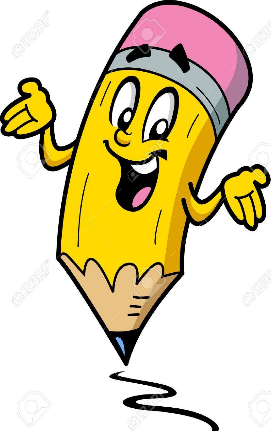 Entonces:  Comprender: Percibir y tener una idea clara de lo que se dice, se hace o sucede o descubrir el sentido profundo de algo.ESCRIBE LA FECHA EN TU CUADERNO FECHA Y OBJETIVO DE LA SEMANA.Hoy es __________________   _____ de ______________ del año ____________.                 (Día de la semana)     (nº)             (mes)                            (nº del año)     REPASEMOS  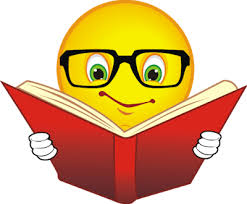     En ésta guía trabajermos la comprensión de un texto informativo, además de comprender la concordancia de género y número..   Pon mucha atención.El género y número son cualidades del sustantivo, que ya hemos estudiado, que puede ser común o propio.NÚMERO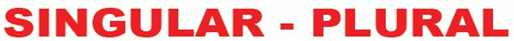 Hace refencia a la cantidad de sustantivos (personas, objetos) hay, si tenemos uno es singular y si hay más de uno es plural. Observa los ejemplos.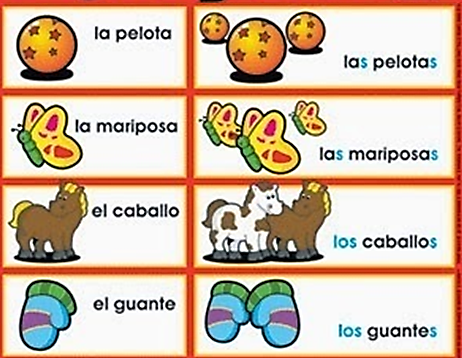 GÉNEROHace refencia si los sustantivos son  femeninos (mujer) o masculinos (hombres). Observa los ejemplos.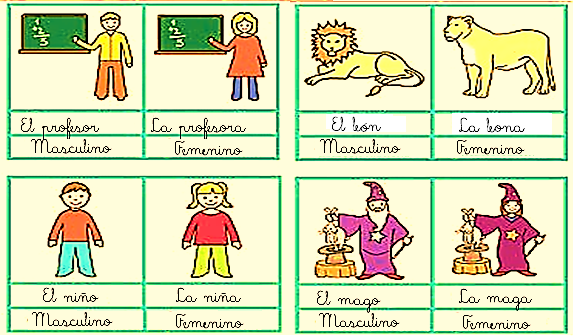 Actividad:Ahora haremos un ejercicio de comprensión, de lectura en el libro Leo Primero tomo 3, páginas 30  “Los parques naturales en peligro” y luego desarrolla las actividad 3, 4, 5 del libro.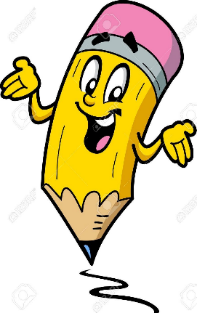 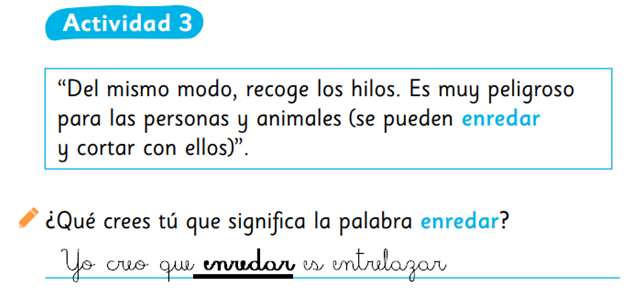 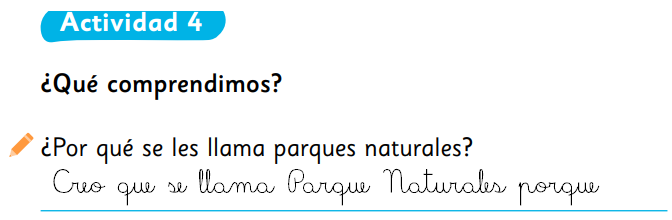 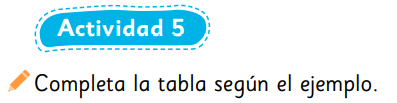 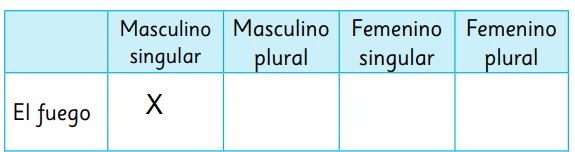 El fuego:    Singular porque “fuego” es un fuego.Masculino pues va acompañado del articulo EL, que es                      Masuclino.II.Lee las siguietes palabras y escríbelas donde si son singular o plural.Observa el modelamiento:  Con la labra perro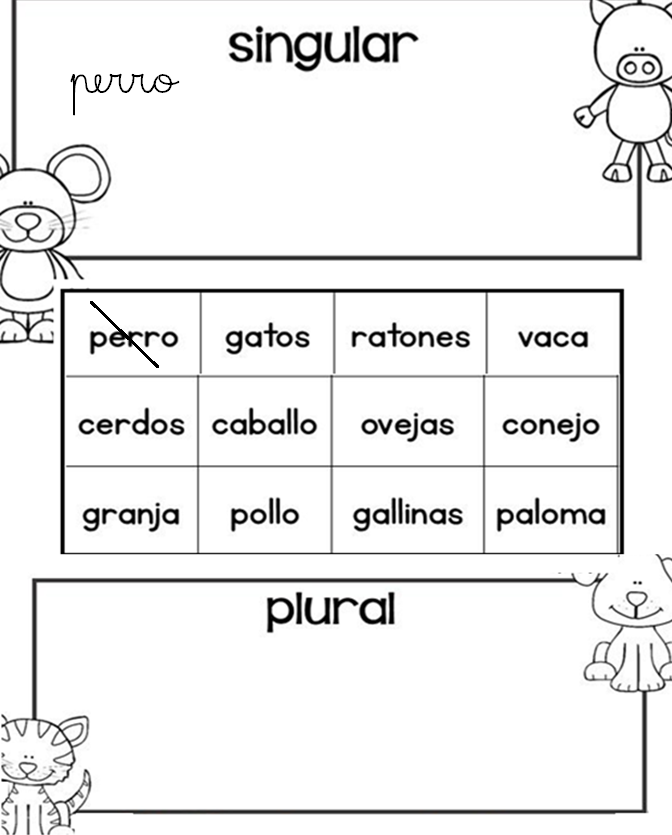 IV. Lee las palabras dadas y escríbela si es Femenina o Masculina, acompañada del artículo que corresponde.Observa el modelamiento: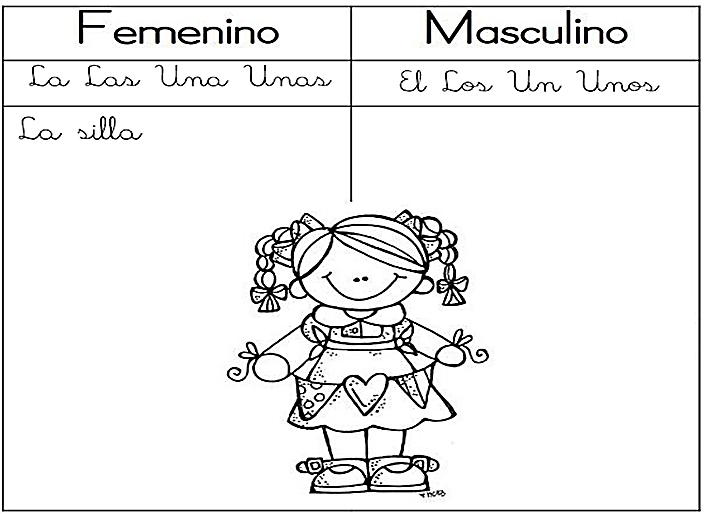 TICKET DE SALIDA .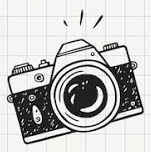 Responde el siguiente tiket de salida siguiendo las instrucciones que están a continuación.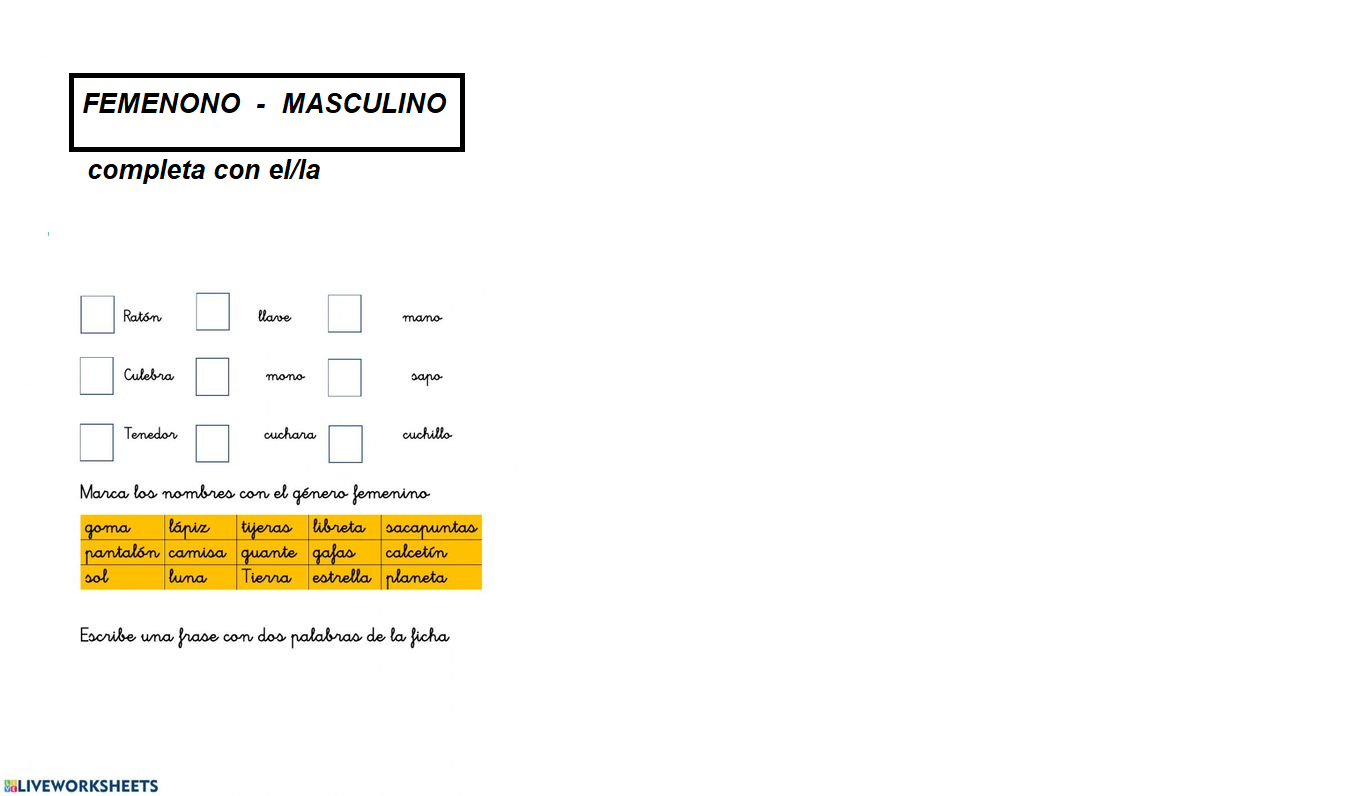 Nombre:Curso: 2°A   Fecha: semana N° 22OBJETIVOS: ( OA 17)Escribir, revisar y editar sus textos para satisfacer un propósito y transmitir sus ideas con claridad. Durante este proceso:organizan las ideas en oraciones que comienzan con mayúscula y terminan con puntoutilizan un vocabulario variadomejoran la redacción del texto a partir de sugerencias de los pares y el docentecorrigen la concordancia de género y número, la ortografía y la presentación. OBJETIVOS: ( OA 17)Escribir, revisar y editar sus textos para satisfacer un propósito y transmitir sus ideas con claridad. Durante este proceso:organizan las ideas en oraciones que comienzan con mayúscula y terminan con puntoutilizan un vocabulario variadomejoran la redacción del texto a partir de sugerencias de los pares y el docentecorrigen la concordancia de género y número, la ortografía y la presentación. OBJETIVOS: ( OA 17)Escribir, revisar y editar sus textos para satisfacer un propósito y transmitir sus ideas con claridad. Durante este proceso:organizan las ideas en oraciones que comienzan con mayúscula y terminan con puntoutilizan un vocabulario variadomejoran la redacción del texto a partir de sugerencias de los pares y el docentecorrigen la concordancia de género y número, la ortografía y la presentación. Contenidos: Produccion de texto.Contenidos: Produccion de texto.Contenidos: Produccion de texto.Objetivo de la semana: Comprender un texto informativo, conociendo la concordancia de género y número.Objetivo de la semana: Comprender un texto informativo, conociendo la concordancia de género y número.Objetivo de la semana: Comprender un texto informativo, conociendo la concordancia de género y número.Habilidad: Comprender.Habilidad: Comprender.Habilidad: Comprender.Género y número: El género y el numero son dos cualidades propias de los sustantivos, y también de los modificadores del sustantivo como los artículos, los adjetivos, los participios y los pronombres. El género puede ser femenino (la casa) o masculino (el árbol). El número puede ser singular (la flor) o plural (las flores).amigaflorsillamartillopiñatadoctoramaestromaceterofrutillatendederogatozanahoriaMarca los nombres que corresponden al género femenino con una X  y encierra en un círculo los  que pertenecen al género masculino.Marca los nombres que corresponden al género femenino con una X  y encierra en un círculo los  que pertenecen al género masculino.Marca los nombres que corresponden al género femenino con una X  y encierra en un círculo los  que pertenecen al género masculino.gomalunagafaspantalóntijeraestrellassolGuanteSacapuntaslápiztierracalcetíncamisalibretaplaneta